IZVANNASTAVNA AKTIVNOST-STVARALAČKE IGRE-  PONEDJELJAK (16.3.)VISIBABEKakvo ono zvono zvoniuz potok što poljem roni?Kakve ono bijele glavecvatu izmeđ svele trave?To su jutros ukraj grabenikle prve visibabe,pa sad zvone u dan rani,kao mali sirotani,da procvate rosno cvijeće,jer proljeće već se kreće.ZADATAK:Uz pomoć roditelja pročitajte pjesmu „Visibabe“.Razgovarajte o visibabama. Opišite visibabe. Uz pomoć kolaž papira, bojica, flomastera, vate, slamki ili tempera izradi visibabu. Evo jedan primjer visibabe pod slikom „Visibaba“.Slika 1.: Visibaba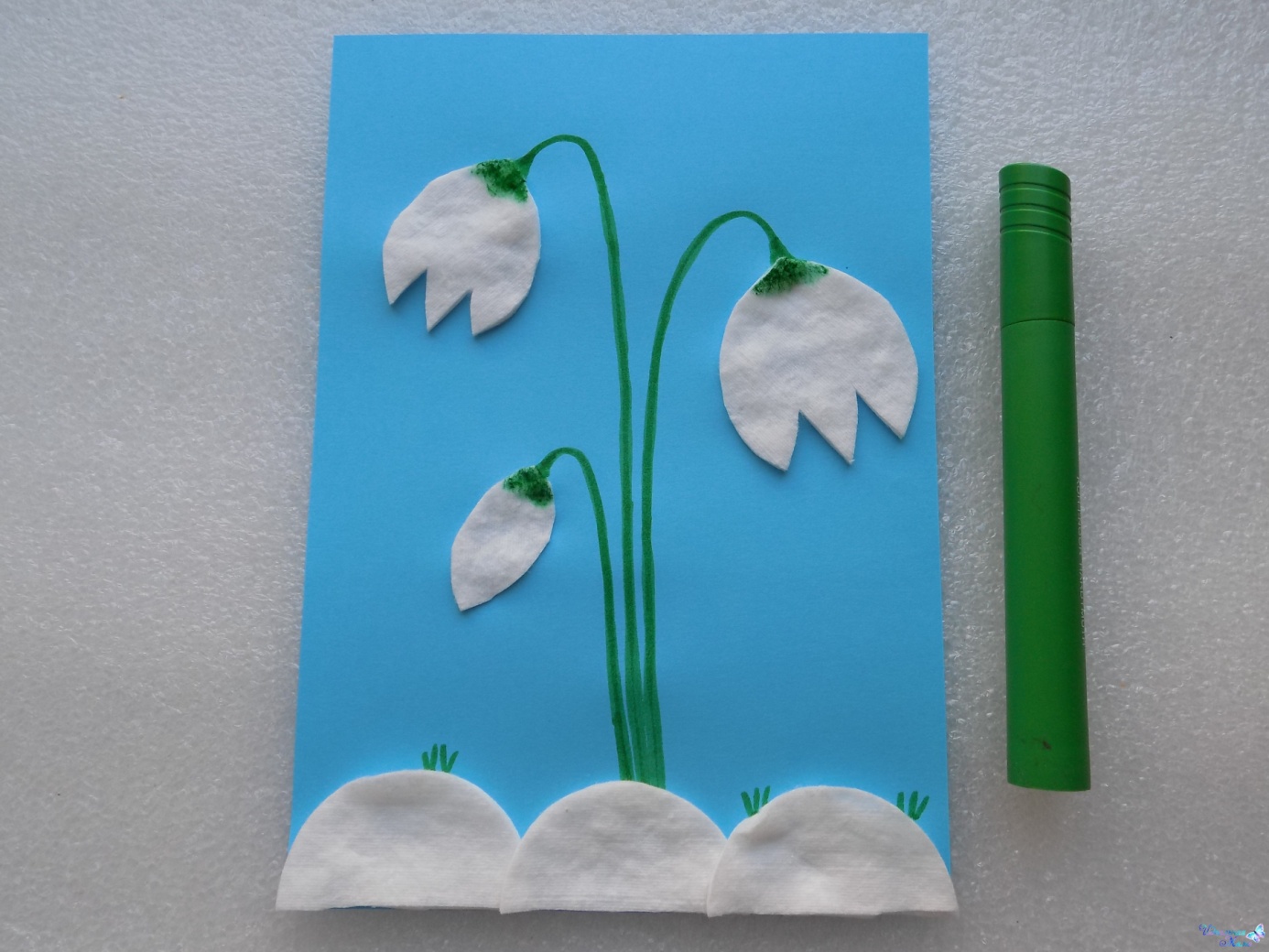 